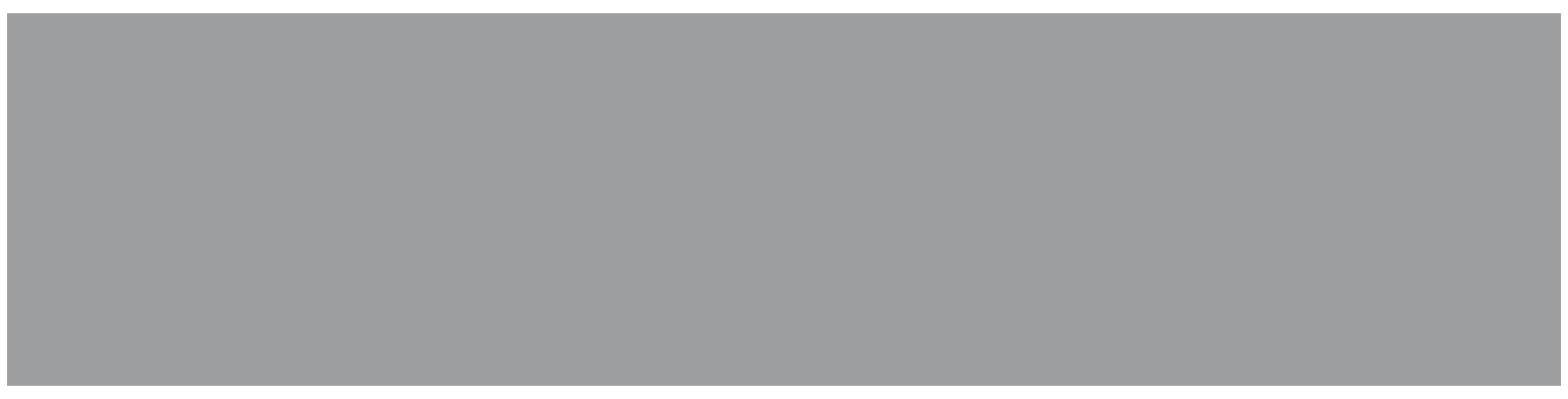 CONTRAT D’ACCUEILCRECHEsubsides accessibilité/accessibilités renforcéesCe contrat d’accueil a été soumis à l’ONE qui en a vérifié la conformité à la réglementation en vigueur en date du Il est signé par les parents au moment de l’inscription de l’enfant.Une copie leur en est transmise.A. DISPOSITIONS GENERALES1. DENOMINATIONNom du Pouvoir Organisateur : ASBL ALLO CANDYStatut juridique : ASBLNuméro d’entreprise (Banque Carrefour) : 0436526625Adresse du Pouvoir Organisateur : Rue Louis Bréguet,9 6041 GOSSELIESReprésenté par : Melle Gagliano Rosa-MariaPersonne de contact / Téléphone : 071-450 333Fonction : DirectriceE-mail : direction@allocandy.bePersonne de contact (si différente) : Mme Marie MalaiseE-mail : infi@allocandy.beTéléphone : 071-450 3332. RESPECT DES REGLEMENTATIONS EN VIGUEURConformément : - au Décret visant à renforcer la qualité et à l’accessibilité de l’accueil de la petite enfance en Communauté française du 21/02/2019,- à l’Arrêté du Gouvernement de la Communauté française fixant le régime d'autorisation et de subvention des crèches, des services d'accueil d'enfants et des (co)accueillant(e)s d'enfants indépendant(e)s, tel qu'approuvé par le Gouvernement de la Communauté française en date du 2 mai 2019 et - à l’Arrêté fixant le Code de qualité de l’accueil du 17/12/2003, les dispositions suivantes sont d’application :la crèche a élaboré un projet d’accueil et un contrat d’accueil et s’engage à les mettre en œuvre. Ces documents sont consultables sur Premiers pas ou sur le lieu d’accueil et sont remis aux parents pour approbation et signature, après acceptation de la demande.La mise en œuvre du projet d’accueil fait l’objet d’une évaluation régulière entre la crèche et l’ONE.La crèche est également soumise à l’application de la législation relative à la sécurité alimentaire dans les milieux d’accueil collectifs de la petite enfance (AFSCA). Toutes dispositions particulières relatives à l’apport éventuel de denrées alimentaires dans le milieu d’accueil engagent aussi la responsabilité des parents (modes de préparation, traçabilité,…). Tous les aliments sont fournis par le milieu d’accueil. Seuls, le lait maternel et les aliments de régime (attesté par certificat médical) sont fournis par les parents. Le lait proposé par la crèche est le Nan Optipro.3. ACCESSIBILITE ET GESTION DES DEMANDES D’ACCUEILL’accès à la crèche ne peut, en aucun cas, être limité par des critères discriminatoires, tels que l’origine culturelle, la langue maternelle, le sexe,…Pour la gestion des demandes d’accueil, se référer à l’ANNEXE 1 du présent contrat. Les inscriptions se font par téléphone.La crèche accorde une priorité d’inscription de 20 % de sa capacité d’accueil, en vue de rencontrer les besoins d’accueil spécifique d’enfants (accueil dans le respect des fratries, accueil d'enfants dans le cadre d'un processus d'adoption, accueil d'enfants en situation de handicap, accueil d'urgence dans le cadre de mesure de prévention ou de protection de l'enfant, accueil d'enfants dont les parents sont en situation de vulnérabilité socio-économique, notamment en raison de circonstances liées à l'employabilité des parents, accueil d'enfants dont les parents ont besoin d'un accueil offrant une accessibilité horaire renforcée, autre besoin spécifique lié à la situation socio-économique de l'enfant moyennant accord préalable de l'ONE).Par ailleurs,La crèche : accorde une priorité à l’inscription pour : les besoins de parents confrontés à la fermeture imprévisible du milieu d’accueil où était accueilli leur enfant,En premier lieu, la crèche accepte les demandes répondant aux besoins d’accueil spécifiques et ensuite accepte les demandes prioritaires dans l’ordre chronologique. S’il reste des places disponibles, la crèche accepte les demandes non-prioritaires dans l’ordre chronologique.Les seuls motifs de refus de demandes légalement admissibles sont les suivants :absence de place d’accueil disponible,incompatibilité de la demande avec le projet d’accueil et/ou le contrat d’accueil.La crèche prévoit une fréquentation minimale obligatoire de :3 présences par semaine, 12 présences par mois4. AVANCE FORFAITAIREA la signature du présent contrat d’accueil, la crèche : demande aux parents le versement d'une avance forfaitaire destinée à assurer la réservation de la place et à garantir la bonne exécution de leurs obligations contractuelles et financières tout au long de l'accueil de leur enfant. Le montant correspondant à un mois d’accueil maximum calculé selon la fréquentation de l’enfant.  ne demande pas d’avance forfaitaire.Cette avance forfaitaire sera restituée aux parents si l'entrée de l'enfant n'a pu avoir lieu pour un motif relevant d'un cas de force majeure ou à la fin de l'accueil si toutes les obligations parentales ont été exécutées et ce, dans un délai ne dépassant pas un mois.ANNULATION DE L’INSCRIPTION PAR LES PARENTS :En cas de force majeure, la crèche restituera aux parents l’avance forfaitaire éventuelle dans un délai ne dépassant pas le mois qui suit la décision des parents.En l’absence de cas de force majeure : La crèche ne remboursera pas l’avance forfaitaire. La crèche remboursera totalement l’avance forfaitaire, s’il est avisé de l’annulation dans le délai de 2 mois précédant l’entrée prévue de l’enfant. La crèche restituera partiellement l’avance forfaitaire, à concurrence de       % du montant total versé, s’il est avisé de l’annulation dans le délai de :       mois précédant l’entrée prévue de l’enfant.5. PARTICIPATION FINANCIÈRE DES PARENTS• DISPOSITION GÉNÉRALELa participation financière des parents est calculée en fonction des revenus mensuels nets des parents, du barème ONE et de l’horaire de l’enfant (voir point 4 des Dispositions particulières du contrat d’accueil). Le montant est fixé à 100% pour un accueil journalier au-delà de 5 heures et à 60% pour un accueil jusqu’à 5 heures par jour. Lorsqu’au moins 2 enfants d’une même famille sont simultanément accueillis, la participation financière de chaque enfant est réduite à 70%. Lorsqu’une famille compte au moins 3 enfants dont elle assume la responsabilité, la participation financière est réduite à 70% pour l’enfant accueilli. Lorsqu’un enfant est en hébergement alterné, il est comptabilisé pour une unité dans chaque ménage. Lorsqu’un enfant en situation de handicap bénéficie d’allocations majorées, il compte pour 2 unités dans le calcul du nombre d’enfants faisant partie de la famille.Les parents s’engagent à transmettre les documents qui permettent de fixer la PFP dans un délai de 2 mois. Passé ce délai, la PFP maximale sera appliquée jusqu’à la production des documents, sans rétrocession.Toute modification significative de la situation sociale et/ou financière du ménage doit être signalée au milieu d’accueil dans un délai de 15 jours suivant sa survenance. Cette déclaration entraîne une adaptation du montant de la participation financière à partir du mois suivant celle-ci.    Les journées qui sont facturées sont :les journées de présence, les journées assimilées à la présence effective (/exemple : absences imprévues non justifiées par un cas de force majeure ou circonstances exceptionnelles ). Les journées non facturées sont :les absences de l’enfant qui résultent d’un commun accord entre les parents et le milieu d'accueil,le refus de prise en charge de l’enfant par le milieu d'accueil pour raison de santé communautaire,les situations de cas de force majeure et circonstances exceptionnelles3. Les certificats médicaux couvrant les absences imprévues des enfants doivent être fournis par les parents. Le milieu d'accueil dispose de la faculté d'exiger ou non la production par les parents des justificatifs des autres absences.Toute annulation de présence DOIT se faire par téléphone avant 8 heures au 071-450 333. Passé ce délai, l’absence est considérée comme non prévenue et facturée.PÉNALITÉS En cas d’arrivée tardive, au-delà des heures d’ouverture de la crèche, un supplément de 0 EUR par heure entamée vous sera demandé.MODALITÉS DE RÉVISION DE LA PARTICIPATION FINANCIÈRE Le barème est révisé au 1er janvier de chaque année, selon les dispositions de la circulaire de l’ONE.6. MODALITES PRATIQUES DE L’ACCUEILPour assurer un accueil de qualité, la crèche a prévu un ensemble de modalités pratiques. Certaines modalités peuvent être ajustées d’un commun accord dans l’intérêt de l’enfant.LA PÉRIODE DE FAMILIARISATIONIl s’agit d’un moment qui permet la construction de nouveaux liens entre l’enfant et le professionnel, entre les parents et le professionnel, entre l’enfant et les autres enfants accueillis. Investir dans ces premiers moments de l’accueil est une condition essentielle pour le bien-être de chacun.La crèche prévoit cette période de familiarisation dans les 15 jours qui précèdent l'entrée définitive de l’enfant, progressivement avec et sans ses parents, en vue de faciliter la transition entre le milieu de vie et le milieu d'accueil.Cette période s’organise de la manière suivante : - 5 moments en présence du/des parent(s) (le parent reste présent auprès de son enfant, lors d’un temps d’activité, de repas, de mise au lit,…et le parent repart avec son enfant),- 5 moments5  où l’enfant est accueilli progressivement en dehors de la présence des parents.Ce nombre de présences peut être augmenté en fonction du besoin de l’enfant ou de son parent et être revu d’un commun accord.En présence des parents : le temps d’accueil n’est pas facturé.En l’absence des parents : le montant est facturé au prorata du temps d’accueil de l’enfant.Au terme de cette période, le contrat d’accueil prend effet.LES FOURNITURES- Liste de matériel à fournir par les parents :Pour les repas:*2 biberons pour les repas de lait.*1 petit biberon ou bec verseur pour l’eau.*1 boîte de lait, sa mesurette et un pot hermétique pour le conserver si necessaire *1 boîte hermétique pour éventuellement transporter une panade de la crèche à la maison.Pour le change et les soins:*antipyrétique (paracétamol en sirop ou suppositoire).*serum physiologique pour les soins de nez.*crème de change.*1 paquet de langes.*2 bodies de rechange + chaussettes.*1 tenue de rechange.*1thermomètrePour le sommeil:*1 tétine SANS attache.            *1 doudou ou objet familier.            *1foulard avec odeur de la maison, porté par le parent.       Pour les activités extérieures:           *chapeau et crème solaire en été.           *chaussures adaptées à l’extérieur (éviter les sandalettes ouvertes).           *bonnet, écharpe et gants en hiver.           *veste de saison (coupe-vent, anorak, Kway…).           *vêtements adaptés à la saison et facilement lavables .: Le carnet de santé de votre enfant doit obligatoirement l’accompagner lorsqu’il fréquente la crèche.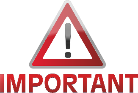 - Liste de matériel prohibé :Bijoux, attaches tétines, perles, cordonsPÉRIODES D’OUVERTURE  - Heures et jours d’ouverture :Du lundi au vendredi, de 7h00 à 18h30 sauf les jours fériés. Minimum 220 jours par an.	- Il n’y a pas de périodes annuelles de fermeture. 	- Des ponts ou récupérations de jours fériés sont confirmés par la crèche dans le courant du mois de janvier de chaque année et sont affichés dans le milieu d’accueil.	- Les fermetures pour formation continue sont communiquées dans les meilleurs délais.                                                               - En cas de participation du personnel à un mouvement de grève, nous ouvrons la crèche dans un horaire plus restreint (par exemple : 8h-16h). S’il n’y a pas suffisamment de personnel pour garantir un accueil de qualité, nous avertissons le plus tôt possible les parents de la fermeture du milieu d’accueil.        - Les parents s’engagent à communiquer au milieu d’accueil leur(s) période(s) de congés annuels, avec absence de l’enfant, dans un délai ne dépassant pas 1 mois.7. LE DROIT A L’IMAGELes parents complètent le formulaire relatif à l’autorisation pour l’usage et la diffusion d’images des enfants accueillis (ex. : site internet, réseaux sociaux,…).8. DEDUCTION FISCALE DES FRAIS DE GARDEConformément au Code des impôts sur les revenus, les parents peuvent déduire fiscalement leurs frais de garde pour leurs enfants de moins de 12 ans.Pour ce faire, la crèche remet aux parents l’attestation fiscale suivant le modèle transmis par l’ONE, dont le cadre I est rempli par ce dernier et le cadre II par le Pouvoir organisateur ou son représentant.9. ASSURANCESLa crèche a contracté les assurances requises, en matière de fonctionnement et d’infrastructure (assurance responsabilité civile et professionnelle et assurance dommages corporels).10. COLLABORATIONS CRECHE – PARENTS – ONEA : PARENTS  CRECHELes parents sont reconnus comme partenaires.La crèche considère les parents individuellement et collectivement comme des partenaires actifs de l'accueil de leur enfant dans une logique de soutien à la parentalité.Dans l’intérêt de l’enfant et afin de garantir la complémentarité des différents lieux de vie de l’enfant, la communication est essentielle.B : ONE  CRECHELa crèche est soumise à la surveillance de l’ONE. Les Coordinateurs accueil (m/f) sont chargés de procéder à l’accompagnement, au contrôle et à l’évaluation des conditions d’accueil, portant notamment sur l’épanouissement physique, psychique et social des enfants et des professionnels.L’ONE se tient à disposition de la crèche pour toutes les questions relatives aux conditions d’accueil.C : ONE  PARENTSDans l’exercice de sa mission, l’ONE considère les parents comme des partenaires et reste à leur écoute.11. DISPOSITIONS MEDICALESORGANISATION ET SUIVI DE LA SANTEConformément à la législation, la crèche assure la surveillance médicale préventive et de la santé en collectivité par l’intermédiaire d’un médecin pédiatre ou généraliste avec lequel une convention a été établie.Le médecin de la crèche (Dr Schardon) doit disposer d’informations suffisantes et régulières sur la santé globale de l’enfant, au travers du carnet de santé et des observations des personnes qui l’accueillent.Pour ce faire, 4 examens sont obligatoires : à l’entrée, à 9 mois, à 18 mois et à la sortie (= suivi limité).Les enfants peuvent bénéficier d’un suivi plus régulier (tous les mois jusqu’à l’âge de 12 mois, à 15, 18, 24 et 30 mois = suivi universel). Les parents ont la possibilité de modifier leur choix en cours d’accueil. Quelque soit le choix (annexe 10), ces suivis sont gratuits.En l’absence de médecin au sein du milieu d’accueil, l’infirmière s’assure de la réalisation des vaccins, du bon développement staturo-pondéral des enfants et se tient à la disposition des parents pour aborder toute question concernant la santé de l’enfant ou son alimentation.L’examen d’entrée se déroule en présence des parents, dans la mesure du possible. Il en est de même pour les autres examens. Les parents ont la possibilité de faire vacciner leur enfant par le médecin de la crèche ou le médecin de la Consultation ONE. Dans ce cas, ils seront invités à compléter et signer l’ANNEXE 8 « Autorisation de vaccination ».Toute mesure utile pour protéger la collectivité peut être prise par le médecin de la crèche et le Conseiller pédiatre. Les parents seront invités, le cas échéant, à consulter rapidement leur médecin traitant pour d’éventuels examens complémentaires.En cas de contact avec un enfant atteint de méningite à méningocoque ou à Haemophilus et sur demande de la cellule de surveillance des maladies infectieuses, il pourra être administré un antibiotique préventif à l’enfant. SURVEILLANCE DE LA SANTÉDans le cadre de la surveillance médicale préventive, le carnet de santé est l’outil de liaison entre les parents, les différents professionnels médicaux et paramédicaux. À ce titre, les parents veillent à ce que ce carnet accompagne toujours l’enfant. Les parents doivent fournir un certificat d’entrée dès la période de familiarisation. Ce certificat précise les vaccinations reçues, ainsi que l’état de santé de l’enfant (antécédents de santé éventuels, allergies,…). VACCINATIONConformément à la législation en vigueur, les enfants qui fréquentent un milieu d’accueil doivent être vaccinés, dans le respect du schéma élaboré par la Fédération Wallonie-Bruxelles.Ces vaccins sont indispensables tant pour la protection de l’enfant que pour la protection de la collectivité dans laquelle il est accueilli. Les vaccins obligatoires en milieu d’accueil sont ceux contre les maladies suivantes : poliomyélite, diphtérie, coqueluche, Haemophilus influenzae de type B, rougeole, rubéole et oreillons. L’enfant pourra être exclu du milieu d’accueil en cas de non-respect de cette obligation.D’autres vaccinations sont fortement recommandées contre les maladies suivantes : méningocoque C, hépatite B, pneumocoque et rotavirus.La crèche contrôlera régulièrement l’état vaccinal de l’enfant, notamment à l’entrée (via le certificat d’entrée) et en cours d’accueil (via le carnet de santé).	DÉPISTAGES ET ACTIVITÉS DE LA CONSULTATION ONELa crèche informera les parents des séances de dépistage visuel organisées au sein de la Consultation pour enfants de l’ONE la plus proche. Elle les informera d’éventuelles autres activités.MALADIESSi l’enfant est malade, le parent préviendra la crèche. En cas d’absence pour maladie de plus de 2 jours, un certificat médical précisant si l’enfant peut ou non fréquenter la collectivité devra être fourni à la crèche. Si un traitement doit être donné pendant l’accueil, ce dernier devra être spécifié sur le certificat médical ou dans le carnet de santé.Si l’enfant est atteint d’une maladie reprise dans le tableau d’éviction de l’ONE, l’enfant ne peut pas être accueilli. Si des symptômes de maladies apparaissent pendant les heures d’accueil, les parents en seront informés rapidement, afin de prendre les dispositions nécessaires.Aucun médicament ne sera administré sans attestation médicale, à l’exception du paracétamol en cas de fièvre (température supérieure à 38.5°C). Le milieu d’accueil n’administre qu’une seule dose de paracétamol sans avis médical.Si l’état général de l‘enfant est fort altéré, même si la maladie ne fait pas partie du tableau d’éviction, sa surveillance ne peut être assurée par la crèche. L’enfant sera réadmis dès que son état général le permettra. Des solutions de «gardes alternatives » existent : entourage familial, services d’accueil d’enfants malades…ACCUEIL DES ENFANTS À BESOINS SPÉCIFIQUESSelon la réglementation en vigueur, l’accueil d’enfants à besoins spécifiques est assuré dans le respect des modalités fixées par l’ONE, visant à une inclusion au sein du milieu d’accueil, conforme au Code de qualité de l’accueil.URGENCESSelon l’importance des symptômes présentés par l’enfant et le degré d’urgence, la crèche appellera soit :les parents, le médecin traitant de l’enfant,les services d’urgences (112).En cas de risque nucléaire et de demande expresse des autorités compétentes, la crèche pourra administrer de l’iode stable à chaque enfant sauf indication contraire attestée par un certificat médical.En cas de contact avec un enfant atteint de méningite à méningocoque ou à Haemophilus et sur demande de la cellule de surveillance des maladies infectieuses, il pourra être administré un antibiotique préventif à l’enfant.12. MODALITÉS DE RÉSILIATION ET FIN D’ACCUEILLe non-paiement de la participation financière ou le non-respect par la ou (les)personne(s) qui ont conclu le contrat d'accueil des obligations lui(leur) incombant peut entraîner la rupture unilatérale du contrat d'accueil après mise en demeure et enquête sociale menée par le personnel psycho-médicosocial.Sauf faute grave ou cas de force majeure justifiant la fin de l’accueil de l’enfant, le parent peut mettre fin, à l’accueil de l’enfant, moyennant le respect d’un préavis presté ou payé de 1 mois, prenant cours le 1er jour du mois qui suit l’envoi de la résiliation par écrit : courrier simple mailDate d’envoi faisant foi.L’avance forfaitaire sera remboursée aux parents dans le mois suivant la fin de l’accueil, pour autant que toutes les obligations contractuelles aient été remplies.Le contrat d’accueil prend fin à la scolarisation de l’enfant. Afin d’organiser au mieux le départ de l’enfant, le milieu d’accueil remercie les parents de prévenir de la date de sortie minimum 2 mois à l’avance. L’équipe se tient à la disposition des parents pour discuter de l’évolution de l’enfant et de son entrée à l’école.13. RECUPERATION DES FACTURES IMPAYEESDans le respect des dispositions relatives à la protection de la rémunération des travailleurs, le milieu d'accueil peut, afin de garantir la récupération des impayés, faire appel à une société de recouvrement après trois rappels de paiement.La récupération d’impayés ne peut cependant pas être mise en œuvre dans le cas où la participation financière ferait l'objet d'une contestation de la part des parents.14. AVENANTLes modalités du contrat peuvent être revues de commun accord entre les parties, notamment si les conditions de l’accueil sont modifiées.Cette modification fera l’objet d’un avenant au contrat signé par les parties.15. LITIGESEn cas de rupture du contrat donnant lieu à un litige, les parties veilleront à privilégier la voie amiable. L’ONE reste l’organe compétent pour les matières qui lui incombent. Si la voie judiciaire était néanmoins envisagée, les démarches sont à introduire auprès des cours et tribunaux compétents.B. DISPOSITIONS PARTICULIERES Le contrat d’accueil est établi entre :1.1. IDENTIFICATION DU MILIEU D’ACCUEILNom du Pouvoir Organisateur : ASBL ALLO CANDYAdresse du lieu d’accueil : rue Louis Bréguet, 9  6041 GosseliesReprésenté par : Marie MalaisePersonne de contact / Téléphone : 071-450 333Fonction : Directrice de la crèche - InfirmièreE-mail : infi@allocandy.be Personne de contact (si différente) : Nathalie MartinesseE-mail : as@allocandy.be ou secretariat@allocandy.be Téléphone :  071-450 333Et1.2. IDENTIFICATION DU(DES) PARENT(S)/OU DE LA(DES) PERSONNE(S) QUI  CONFIE(NT) L’ENFANT2. IDENTIFICATION DE LA (DES) PERSONNE(S) DE PLUS DE 16 ANS (AUTRE(S) QUE LES PARENTS) QUI CONDUI(SEN)T L’ENFANT ET VIEN(NEN)T LE RECHERCHER.3. IDENTIFICATION DE L’ENFANTNom :      Prénom :      Date de naissance :      Résidence habituelle :      4. HORAIRES D’ACCUEIL DE L’ENFANTLa crèche accueille l’enfant à raison de       jours et/ou       demi-jours par semaine, de       jours et/ou       demi-jours par mois.Ce contrat est conclu pour la période du  au .Selon l’horaire suivant   :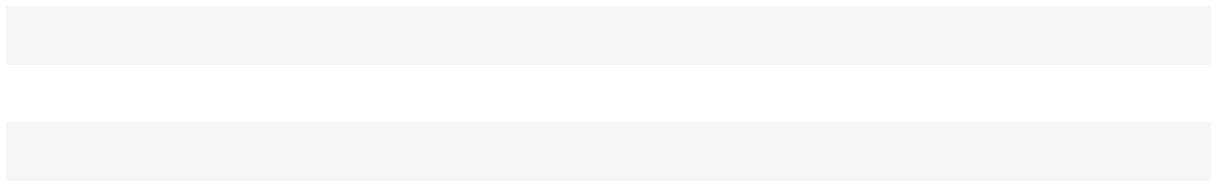 En cas d’horaires variables, le parent complètera la fiche de présences fournie par le milieu d’accueil.Toute journée ou demi-journée non-prévue dans le présent contrat pourra être acceptée à titre exceptionnel, moyennant le respect de la capacité d’accueil du milieu d’accueil.Le volume annuel d'absences de l'enfant est de       (nombre de jours et/ou semaines sur base des congés des parents, des activités prévues, ...).Ces absences sont réparties de la manière suivante (à titre indicatif) :5. MODALITÉS DE PAIEMENTAVANCE FORFAITAIREL’avance forfaitaire s’élève à :       EUR.Celle-ci est versée : sur le compte bancaire BE 59 1982 0519 5126 (BIC CREGBEBB) dans les 8 jours suivant la signature du contrat d’accueil avec pour communication :AVANCE FORFAITAIRE NOM et PRENOM de l’ENFANT en liquide, avec délivrance d’un reçu.PARTICIPATION FINANCIERE DES PARENTSLa participation financière des parents est à verser : sur le compte bancaire BE    59 1982 0519 5126    dans les 8 jours suivant la facturation, avec pour communication : NOM, PRENOM de l’enfant, N°de facture6. ENGAGEMENT CONTRACTUELLes parents déclarent avoir eu connaissance du projet d’accueil, s’engagent à le respecter et y adhèrent.Pour accord,Fait en double exemplaires le , chacune des parties reconnaissant avoir reçu le sien,Nom et signature du(des) parent(s) :Nom et signature du représentant de la crèche :Le milieu d’accueil respecte la vie privée. Les données à caractère personnel recueillies dans le présent document sont indispensables à la bonne gestion de l’accueil de votre enfant et sont traitées conformément aux dispositions de la loi du 30 juillet 2018 relative à la protection des personnes physiques à l'égard des traitements de données à caractère personnel et au Règlement (UE) 2016/679 du Parlement européen et du Conseil du 27 avril 2016 relatif à la protection des personnes physiques à l'égard du traitement des données à caractère personnel et à la libre circulation de ces données (RGPD).Concrètement, cela signifie notamment que : les données à caractère personnel ne peuvent être recueillies et traitées que dans les buts susmentionnés ; les données à caractère personnel ne seront pas communiquées à des tiers ; vous avez le droit de consulter vos données personnelles et vous pouvez vérifier leur exactitude et faire corriger les éventuelles erreurs les concernant. A cet effet, vous pouvez prendre contact par mail à secratariat@allocandy.beANNEXESANNEXE 1 							   GESTION DES DEMANDES D’ACCUEIL 	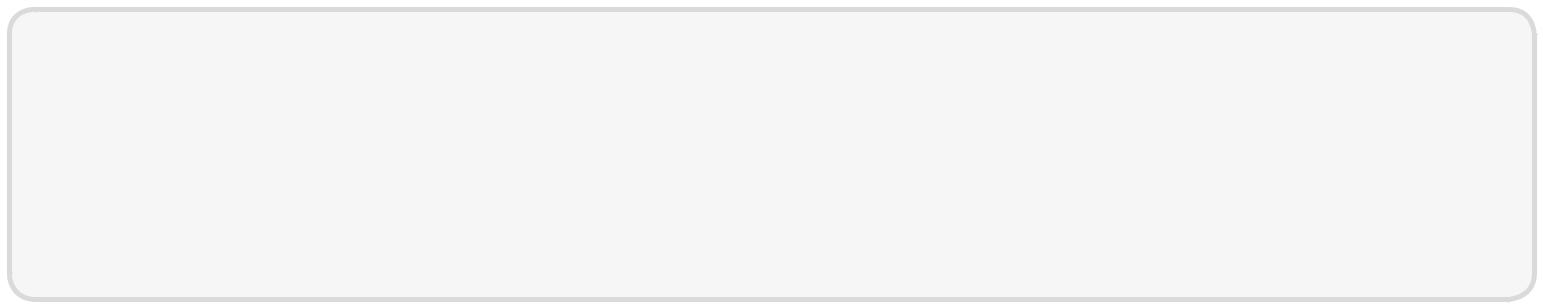 GESTION DES DEMANDES D’ACCUEILACCUEIL D’UN ENFANT DE MOINS DE 6 MOIS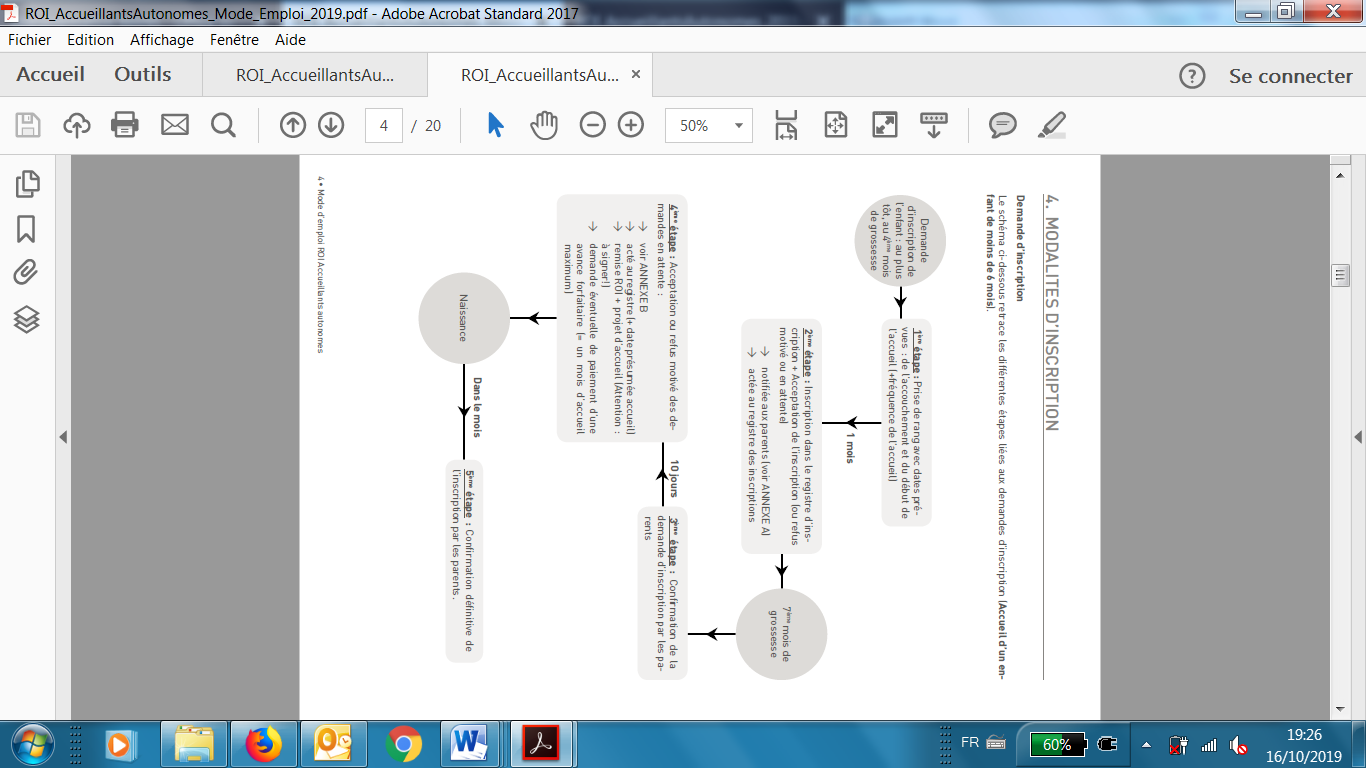 ACCUEIL D’UN ENFANT DE PLUS DE 6 MOIS L’ensemble des étapes liées à la procédure d’inscription restent identiques pour l’accueil d’un enfant de plus de 6 mois, à l’exception des dispositions suivantes :DEMANDE D’INSCRIPTION : dans les 9 mois qui précèdent la date prévue de l’entrée de l’enfant : le milieu d’accueil réceptionne la demande d’inscription.CONFIRMATION DE L’INSCRIPTION : au terme des 3 mois qui suivent la demande d’inscription : le milieu d’accueil réceptionne la confirmation de la demande d’inscription, au plus tard dans le mois qui suit cette échéance.INSCRIPTION DÉFINITIVE : au plus tard deux mois avant l’entrée de l’enfant : le milieu d’accueil réceptionne la confirmation de l’inscription. ANNEXE 2	TABLEAU DES MOTIFS D'ABSENCE DES ENFANTS
 	ET DES JUSTIFICATIFS À PRODUIREANNEXE 3	AUTORISATION (Droit à l’image) A remplir par les parents et le milieu d’accueilAutorisation du responsable légal pourla prise et/ou la diffusion de photographies et/ou la réalisation et diffusion de vidéosDans le cadre des activités organisées au sein du milieu d’accueil,Je soussigné,      Parent/Responsable légal de       (Nom et prénom de l’enfant) marque mon accord 	 marque mon désaccord : pour la prise de photographies et la réalisation de vidéos dans le milieu d’accueil (à des fins pédagogiques,...). pour l’affichage de photographies et de présentation de vidéos dans le milieu d’accueil. la diffusion de photographies et/ou de vidéos. (*)Sur le site internet du milieu d’accueil.Sur internet.Sur les réseaux sociaux.Pour des publications (folder du milieu d’accueil, brochure de l’ONE, etc.).Dans les médias (télévision, etc).Biffer la(les) mention(s) inutile(s)Par le milieu d’accueil : crèche  Allo CandyNom de l’accueillant :      Adresse: rue Louis Bréguet 9 à 6041 GosseliesNotre milieu d’accueil respecte la vie privée. Les données à caractère personnel recueillies dans le présent document sont indispensables à la bonne gestion de l’image de votre enfant et sont traitées conformément aux dispositions de la loi du 30 juillet 2018 relative à la protection des personnes physiques à l'égard des traitements de données à caractère personnel et au Règlement (UE) 2016/679 du Parlement européen et du Conseil du 27 avril 2016 relatif à la protection des personnes physiques à l'égard du traitement des données à caractère personnel et à la libre circulation de ces données (RGPD).Concrètement, cela signifie notamment que : les données à caractère personnel ne peuvent être recueillies et traitées que dans les buts susmentionnés ; les données à caractère personnel ne seront pas communiquées à des tiers ; vous avez le droit de consulter vos données personnelles et vous pouvez vérifier leur exactitude et faire corriger les éventuelles erreurs les concernant. A cet effet, vous pouvez prendre contact à l’adresse :      Fait en deux exemplaires à      , le      , chaque partie reconnaissant avoir reçu le sien.Signature du (des) parents/responsable légal :	Signature du responsable du milieu d’accueil :ANNEXE 4	 COMMUNICATION AUX PARENTS Collaborations Milieu d’accueil - Parents – ONELe personnel et le pouvoir organisateur du milieu d’accueil, de même que l’ONE vous considèrent comme des partenaires actifs de l’accueil de votre enfant, dans une logique de soutien à la parentalité.Ainsi, dans l’intérêt de votre enfant et afin de concilier au mieux sa vie familiale et sa vie en collectivité, la communication est essentielle entre vous, le milieu d’accueil et l’ONE. Fréquenter un milieu d’accueil, nécessite de tisser un lien de confiance entre tous. Des moments de rencontres et d’échanges avec les professionnels du milieu d’accueil, centrés sur le bien-être de votre enfant, permettront d’instaurer progressivement cette relation de confiance. Si dans ce cadre, vous éprouvez des difficultés, parlez-en d’abord avec le/la responsable, favorisez le dialogue afin de trouver une solution à l’amiable dans le respect de chacun. Si un désaccord persiste, l’ONE reste à votre écoute. Votre interlocuteur de 1ère ligne est le Coordinateur accueil qui peut jouer un rôle de médiateur entre les besoins et les intérêts de chacun : enfants, professionnels de l’accueil, parents et pouvoir organisateur. Ces agents de l’ONE planifient des visites (avec ou sans rendez-vous), observent des moments de vie au sein du milieu d’accueil et échangent leurs observations avec l’équipe. Cette démarche d’accompagnement suscite et encourage une réflexion sur les pratiques professionnelles et permet ainsi de faire évoluer la qualité d’accueil.De plus, des temps d’arrêt, réalisés périodiquement sous forme de bilans, permettent encore de définir, en collaboration avec l’équipe du milieu d’accueil, des actions concrètes pour conforter et/ou améliorer les pratiques professionnelles sur base de l’évolution des textes règlementaires, des connaissances médicales et des recherches en matière de développement de l’enfant.L’accompagnement, les évaluations régulières et les contrôles des normes sont des occasions pour le Coordinateur accueil de créer une relation de confiance, une dynamique constructive avec le milieu d’accueil et induire de la part de celui-ci, une auto-évaluation et une démarche de formation continue.Lors de ces visites, le Coordinateur accueil vérifie aussi les conditions d’accueil mises en place par le milieu d’accueil pour le bien-être de l’enfant au niveau : de l’infrastructure et des équipements, des mesures d’hygiène, de la santé de la collectivité, de l’alimentation, du nombre de puéricultrices en fonction du nombre d’enfants présents, du nombre d’enfants présents dans le respect de la capacité autorisée du milieu d’accueil,… Il peut faire appel à d’autres professionnels de l’ONE, si nécessaire, comme le Référent santé, le Conseiller pédiatre, le Conseiller pédagogique, la diététicienne, le Référent maltraitance,… Cela permet une lecture plurielle d’une situation, en partenariat avec le milieu d’accueil. En cas de dysfonctionnements constatés par le Coordinateur accueil, celui-ci peut avoir recours à des moyens audio-visuels pour soutenir/objectiver ses observations et ce, dans le cadre du respect des conditions d’accueil. Dans certaines situations, les parents pourraient être informés des décisions et des suivis réalisés avec le milieu d’accueil et son pouvoir organisateur. Ceux-ci peuvent être imposés par le Comité subrégional de l’ONE, instance décisionnelle chargée d’octroyer l’autorisation à un milieu d’accueil et d’assurer les suivis y afférents dans le respect du cadre réglementaire, ainsi que de l’intérêt des enfants et de leurs familles. Dans tous les cas, un climat d’échange serein entre vous, parents, milieu d’accueil et l’ONE est indispensable pour réaliser une complémentarité des rôles attendus des adultes autour de votre enfant.ANNEXE 5	CERTIFICAT D’ENTRÉE A remplir par le médecin traitantJe soussigné, Docteur en médecine, certifie que l’enfantNé(e) le      Peut fréquenter un milieu d’accueil et a reçu les vaccinations suivantes :(ou joindre une copie du carnet de vaccination)Dispositions particulières (allergies, etc.) :Date : ../../….	Signature : Coordonnées du médecin traitant :Cachet du médecin* L’obligation vaccinale porte sur les vaccins contre les maladies suivantes : diphtérie – coqueluche – polio – haemophilus influenzae B, rougeole, rubéole, oreillons. Mais tous les vaccins recommandés par la Communauté française sont a fortiori vivement recommandés pour les enfants fréquentant un milieu d’accueil.ANNEXE 6	CERTIFICAT MALADIE A remplir par le médecin traitantJe soussigné, Docteur en médecine, certifie avoir examiné Il ne peut fréquenter le milieu d’accueil du ../../…. au  ../../…. Son état lui permet de fréquenter le milieu d’accueil. Sauf complications, l’enfant pourrait réintégrer le milieu d’accueil le …/…/…Traitement à administrer dans le milieu d’accueil :Date : ../../….					Signature :Cachet du médecinANNEXE 7	TABLEAU D’ÉVICTION A remettre aux parents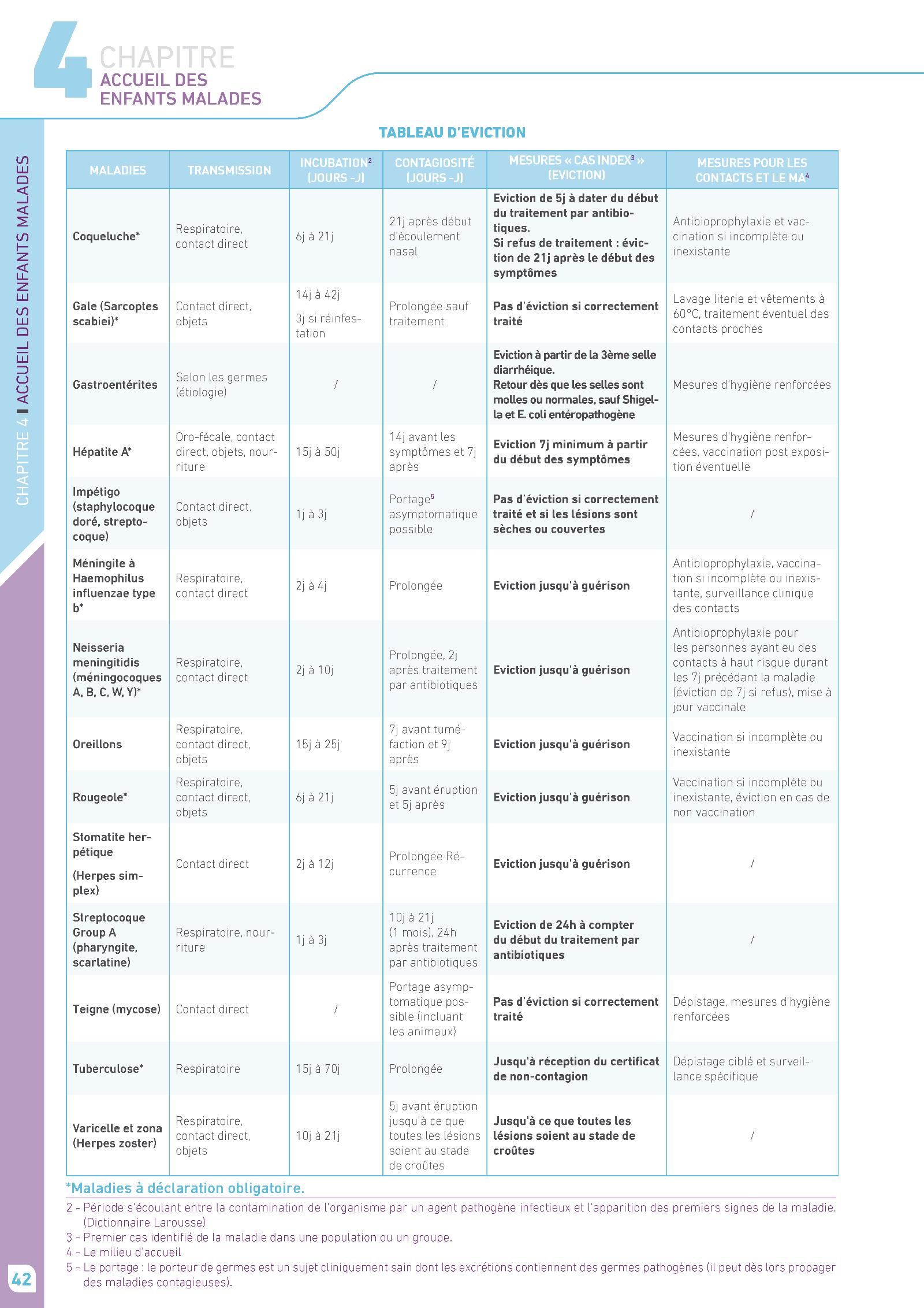 ANNEXE 8	AUTORISATION DE VACCINATION A remplir par les parentsSi votre enfant fréquente un milieu d’accueil, il doit être vacciné contre les maladies suivantes : diphtérie, coqueluche, polio, haemophilus influenzae, rougeole, rubéole, oreillons. Le vaccin contre le tétanos est toujours associé à celui contre la diphtérie et la coqueluche. Les vaccins contre l’hépatite B, le méningocoque de type C, le pneumocoque et le rotavirus sont fortement recommandés étant donné le risque non exclu de contamination.Je, nous, soussigné(s), Mme, M.,
Parent(s) de l’enfant :
Déclare (déclarons) avoir pris connaissance de l’information sur les vaccinations et sollicite (sollicitons) la vaccination de notre enfant par le médecin de la crèche ou de la Consultation pour enfants, selon le schéma préconisé par l’ONE et la Fédération Wallonie-Bruxelles contre les maladies suivantes :
-	Diphtérie, Tétanos, Coqueluche, Poliomyélite, Hépatite B, Haemophilus Influenzae (vaccin hexavalent)-	Rougeole, Rubéole, Oreillons (RRO)-	Méningocoque de type C-	Pneumocoque-	RotavirusVeuillez barrer la ou les maladies pour lesquelles vous ne désirez pas que la vaccination soit pratiquée par le médecin de la crèche ou de la Consultation pour enfants.Afin d’éviter toute vaccination inutile, je m’engage (nous nous engageons) à signaler au médecin de la crèche ou de la Consultation pour enfants toute vaccination faite en dehors.Attention, certains vaccins ne sont fournis que regroupés par l'ONE (hexavalent, RRO). Il ne sera donc pas possible pour le médecin de supprimer certains vaccins sans en supprimer d’autres.Les vaccins administrés seront notifiés dans le carnet de santé 0-18 ans.Date : .../.../...« Lu et approuvé »Signature du (des) parent(s) :ANNEXE 9	FICHE DE PRESENCES TYPE A remplir par les parentsCette fiche de présences type fait partie intégrante du contrat d’accueil. Elle doit être complétée par les parents avant de signer le contrat d’accueil.Elle  définit le volume habituel de présences de l’enfant (nombre de jours et demi- jours de présences) que prévoient les parents sur une période de référence, de 1 semaine à 3 mois.La fiche de présences type tient compte de la période minimale (1 semaine), laquelle devient en quelque sorte l’unité de référence. De cette manière, les parents dont les besoins d’accueil varient beaucoup peuvent compléter la fiche de présences type, semaine par semaine. Elle permet également de prévoir des présences à plus long terme.En cas d’horaire variable mais prévisible, elle peut en effet être complétée pour une période pouvant aller jusqu’à trois mois (13 semaines).En cas d’horaire très stable, une seule semaine peut être complétée en mentionnant bien la période sur laquelle porte la fiche de présences type. Cette semaine constitue alors la « semaine type de référence ».De commun accord entre le milieu d’accueil et les parents, il peut être dérogé à cette fiche de présences type.Comment compléter la fiche ?Les parents dont les besoins d'accueil sont stables peuvent ne compléter qu'une seule semaine (semaine de référence préciser la période concernée (du        au       : maximum 3 mois, soit 13 semaines).Les parents dont les besoins d'accueil sont variables complètent la fiche pour la période la plus longue possible.       Ils disposent en effet de la possibilité de réserver des présences semaine par semaine, sans que cela constitue une exception.Une journée est une période de plus de 5 heures (PFP = 100%) alors qu’une demi-journée est une période de 5 heures ou moins (PFP = 60%).Horaire typeHeure habituelle d’arrivée :      Heure habituelle de départ :      Ces informations sont importantes pour la bonne organisation du milieu d’accueil, condition essentielle d’un accueil de qualité.Présence minimale (*)Compte tenu de son projet d’accueil, le milieu d’accueil impose une présence minimale de 3 demi-jours par semaine (**). Elle s’effectuera selon la fiche ci-jointe.Fait à      En deux exemplaires,Les parents ou les personnes qui confient l’enfant                                                                  Le milieu d’accueil(*) FACULTATIF : si cette exigence n’est pas posée par le milieu d’accueil, barrer la mention.(**) Maximum 12 présences journalières par mois, en dehors des mois de vacances annoncés. On entend par présence journalière, toute journée ou demi-journée de présence.ANNEXE 10	CHOIX DU SUIVI MEDICAL PREVENTIF A remplir par les parentsSurveillance de la santé des enfants accueillis en crècheJe, nous, soussigné(e)(s),………………………………, parent(s) responsable(s) de ………………………………………...,choisis(sons) la formule suivante de suivi de santé de notre enfant, au sein de la crèche Allo Candy:○ Suivi universel (suivi chaque mois jusqu'à 9 mois, à 12 mois, à 15 mois, à 18 mois, à 24 mois et à 30 mois)○ Suivi limité (4 examens de santé obligatoires : à l'entrée, à 9 mois, à 18 mois et à la sortie)Date : ……/……/……Signature des parents : ASBL Allo Candy- Rue Louis Breguet 9 - 6041 Gosselies - Tel : 071/450.333 - www.allo-candy.be Email: secretariat@allocandy.beIBAN : BE59 1982 0519 5126 - RPM : CharleroiANNEXE 11	FICHE MEDICALE A remplir par les parentsFiche médicaleNom et prénom de l’enfant : …………………………………………Groupe sanguin (si déjà connu) :………….Médecin traitant : ………………………………………………..Adresse : ……………………………………………………………….Téléphone : ……………………………………………………………Pédiatre : ………………………………………………………………Adresse : ……………………………………………………………….Téléphone : ……………………………………………………………Allergies :Médicamenteuse : pénicilline, antibiotique, paracétamol, cortisone,…Alimentaire : blanc d’œuf, lait, orange, tomates,…            Environnementale : pollen, animaux, acariens, abeilles, guêpes...Autres (précisez) : ……………………………………………………Manifestations allergiques :Cutanée : eczéma, dermite, urticaire,…Respiratoire : rhinite, asthme, bronchite,…Générale : vomissements, diarrhées, vertiges, palpitations,…Autres (précisez) :…………………………………………………….Traitement administré :……………………………………………Votre enfant a-t-il bénéficié d’une surveillance par monitoring ?Oui-non-toujours en coursVotre enfant reçoit-il une médication particulière ?Oui-nonSi oui, précisez : …………………………………………………..Date et signature ASBL Allo Candy- Rue Louis Breguet 9 - 6041 Gosselies - Tel : 071/450.333 - www.allo-candy.be Email: secretariat@allocandy.beIBAN : BE59 1982 0519 5126 - RPM : CharleroiANNEXE 12	DECHARGE MEDICALE A remplir par les parentsDECHARGE MEDICALENous, soussignés, Madame…..………………………………………………………………………………………………………………….. et Monsieur ……………………………........................................................., parents responsables de ….................. …………………………………………………………………………………………………………………….., né(e) le ……….................. autorisons l'ASBL ALLO CANDY à faire administrer les premiers soins à notre enfant susmentionné en cas de nécessité, au cas où les membres du personnel présents ne seraient pas parvenus à nous joindre ou en cas d'extrême urgence.L'hôpital de référence que nous choisissons pour notre enfant est:………………………………………………………………………………………………………………………………………………………Date et signatures: le …./…./……..ASBL Allo Candy- Rue Louis Breguet 9 - 6041 Gosselies - Tel : 071/450.333 - www.allo-candy.be Email:secretariat@allocandy.beIBAN : BE59 1982 0519 5126 - RPM : CharleroiANNEXE 13	FICHE D’IDENTITE A remplir par les parents		FICHE D’IDENTITEDate d’inscription :                                    ------------------------------------------------------------------------------------------------------------------------------------------NOM :………………………                              PRENOM :………………….DATE DE NAISSANCE :…../……/……RELATIONS PARENTALES :      Mariés ou cohabitation légale         En couple                 Divorcés/Séparés  Célibataire                                     Veuf/veASBL Allo Candy- Rue Louis Breguet 9 - 6041 Gosselies - Tel : 071/450.333 - www.allo-candy.be Email: secretariat@allocandy.beIBAN : BE59 1982 0519 5126 - RPM : Charleroi         RESPONSABILITE PARENTALE : Parents             Père             Mère           Tuteur         Garde alternéeSITUATIONS PROFESSIONNELLES :COMPOSITION DE FAMILLE :Date : le .…./.…./……….Signatures des parents 	ou des personnes qui confient l’enfant :ASBL Allo Candy- Rue Louis Breguet 9 - 6041 Gosselies - Tel : 071/450.333 - www.allo-candy.beEmail: secretariat@allocandy.beIBAN : BE59 1982 0519 5126 - RPM : Charleroi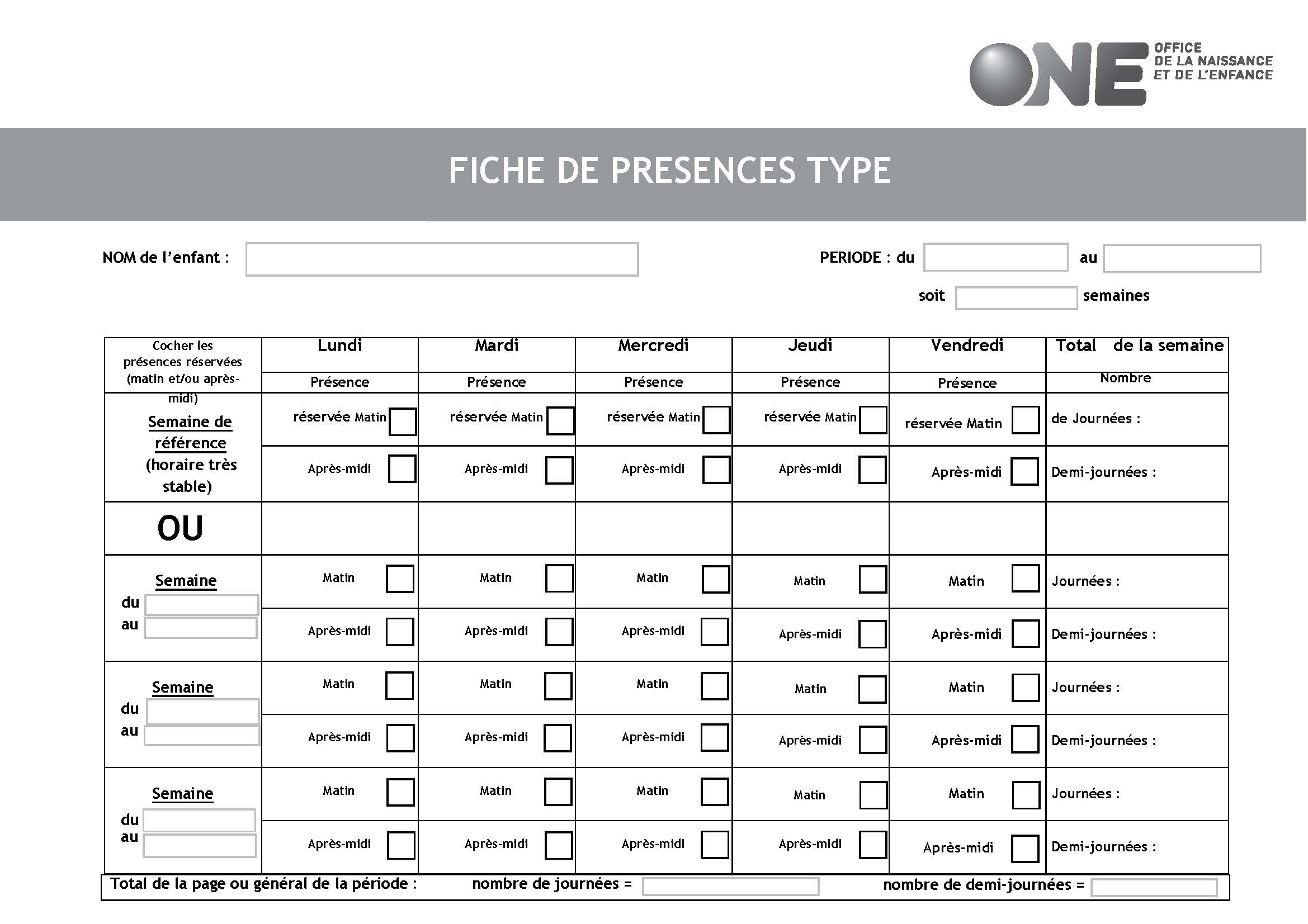 Nom :      Adresse :      Téléphone de contact en cas d’urgence :E-mail :      Nom :      Adresse :      Téléphone de contact en cas d’urgence :E-mail :      Nom :      Lien de parenté :Téléphone :      Nom :      Lien de parenté :Téléphone :      Nom :      Lien de parenté :Téléphone :      Nom :      Lien de parenté :Téléphone :      Nom :      Lien de parenté :Téléphone :      Nom :      Lien de parenté :Téléphone :      MatinéeAprès-midiLundiDe       h       min à       h       minDe       h       min à       h       minMardiDe       h       min à       h       minDe       h       min à       h       minMercrediDe       h       min à       h       minDe       h       min à       h       minJeudiDe       h       min à       h       minDe       h       min à       h       minVendrediDe       h       min à       h       minDe       h       min à       h       min......... Jours/semaineDu  au ......... Jours/semaineDu  au ......... Jours/semaineDu  au ......... Jours/semaineDu  au ......... Jours/semaineDu  au Motifs d’absence des enfants qui constituent des cas de force majeure ou circonstances exceptionnellesJustificatifs à produire1. Motifs liés aux conditions d’emploi des parents1. Motifs liés aux conditions d’emploi des parentsChômage économique, technique ou intempérieAttestation de l’employeurGrève touchant l’entreprise du (des) parent(s)Déclaration sur l’honneur2. Journées d’absence sur base de certificats médicaux2. Journées d’absence sur base de certificats médicauxMaladie de l’enfantCertificat médicalHospitalisation de l’enfantCertificat médical3. Journées d’absence pour raisons de santé sans certificat médical3. Journées d’absence pour raisons de santé sans certificat médicalPar trimestre, au maximum 3 jours non-consécutifsDéclaration sur l’honneur4. Autres situations4. Autres situationsCongés de circonstances (petits chômages) prévus par la réglementation applicable au travailleur concernéCopie des documents transmis à l’employeurGrève des transports en communAttestation de la société concernée (TEC, STIB, SNCB, …)La maladie des parents ne constitue pas un cas de force majeure, sauf preuve du contraireJustificatif du cas de force majeure qui motive l’impossibilité de fréquentation du milieu d’accueil par l’enfant2 mois3 mois4 mois12-13 mois14-15 moisHexavalentPoliomyélite*../../….../../….../../….../../….HexavalentDiphtérie*../../….../../….../../….../../….HexavalentTétanos../../….../../….../../….../../….HexavalentCoqueluche*../../….../../….../../….../../….HexavalentHIB (Haemophilus Influenzae B)*../../….../../….../../….../../….HexavalentHépatite B../../….../../….../../….../../….RRORougeole*../../….RRORubéole*../../….RROOreillons*../../….Méningocoque C../../….Pneumocoque../../….../../….../../….Rotavirus ../../….../../….../../….Traitement :      Dose :      Fréquence journalière :      Durée :      Traitement :      Dose :      Fréquence journalière :       Durée :      Traitement :      Dose :      Fréquence journalière :      Durée :      Traitement :      Dose :      Fréquence journalière :      Durée :      Adresse de l’enfantAdresse du pèreAdresse de la mèreTéléphone PèreTéléphone MèreTéléphone domicileAdresse emailAdresse email……………………………………………@...............................…………………………………………..@................................Coordonnées travail PèreCoordonnées travail mèreNom entreprise :………………………………………………..Adresse :……………………...............................…………………………………………………………………………..Téléphone :……………………………………………………….…………………………………………………………………………..Nom entreprise :………………………………………………………..Adresse :…………………………………………………………………….…………………………………………………………………………………..Téléphone :………………………………………………………………..……………………………………………………………………………………PèreMèreEmployé(e)Ouvrier (ère)FonctionnaireIndépendant(e)Dirigeant d’entrepriseEn formationSans emploiIntérimaireAu foyerFonctionnaireVIPOAutre : précisezNom PrénomPère :Mère :1er enfant :2ième enfant :3ième enfant :4ième enfant :  5ième enfant